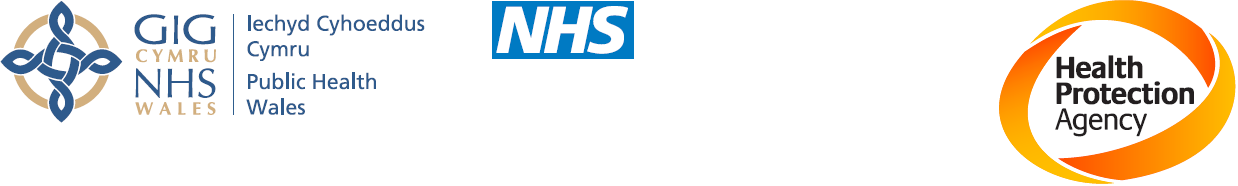 UK Standards for Microbiology Investigations X and V Factor Test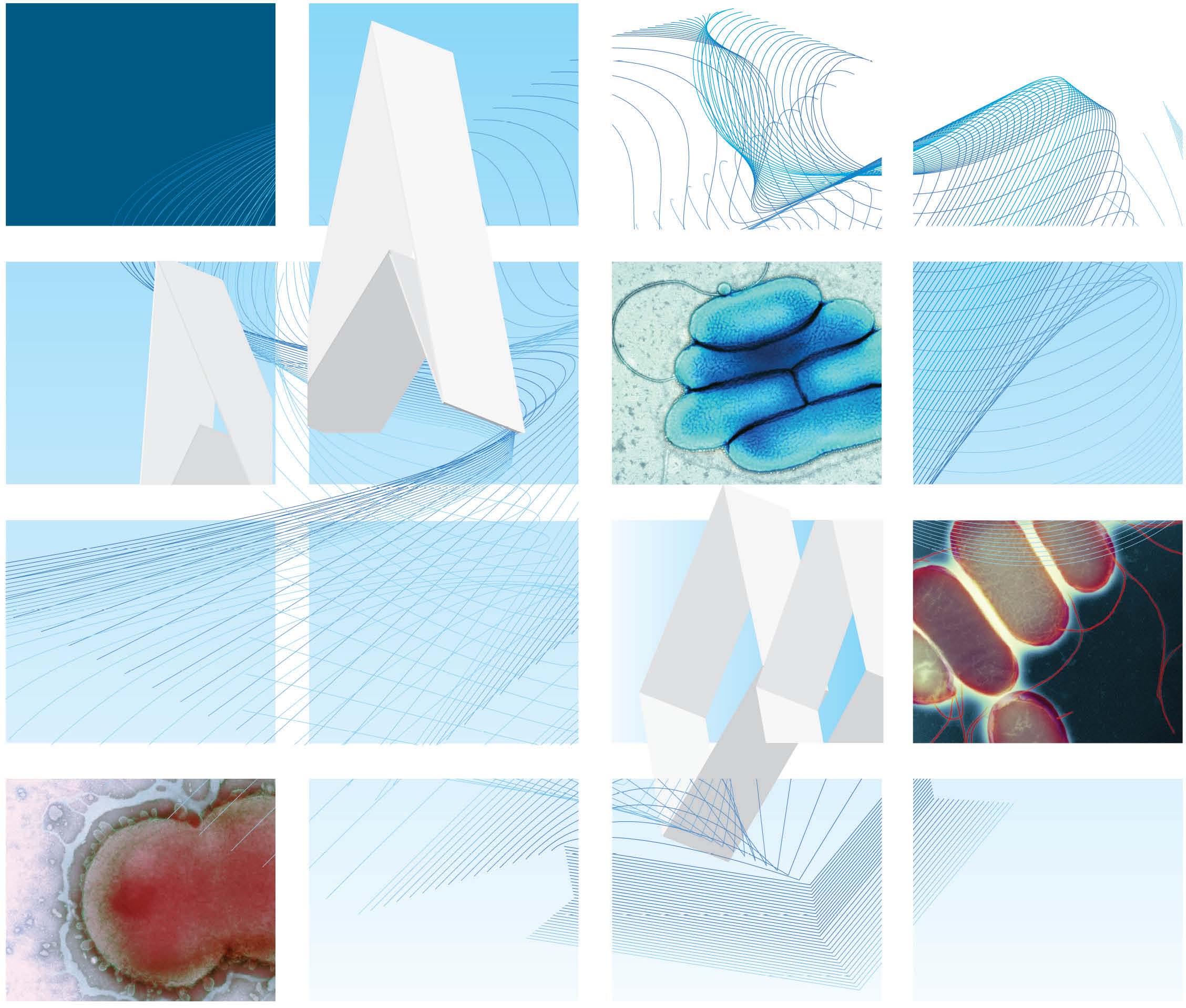 AcknowledgmentsUK Standards for Microbiology Investigations (SMIs) are developed under the auspices of Public Health England (PHE) working in partnership with the National Health Service (NHS), Public Health Wales and with the professional organisations whose logos are displayed below and listed on the website http://www.hpa.org.uk/SMI/Partnerships. SMIs are developed, reviewed and revised by various working groups which are overseen by a steering committee (see http://www.hpa.org.uk/SMI/WorkingGroups).The contributions of many individuals in clinical, specialist and reference laboratories who have provided information and comments during the development of this document are acknowledged. We are grateful to the Medical Editors for editing the medical content.For further information please contact us at:Standards UnitMicrobiology Services Public Health England61 Colindale AvenueLondon NW9 5EQE-mail: standards@phe.gov.ukWebsite: http://www.hpa.org.uk/SMIUK Standards for Microbiology Investigations are produced in association with: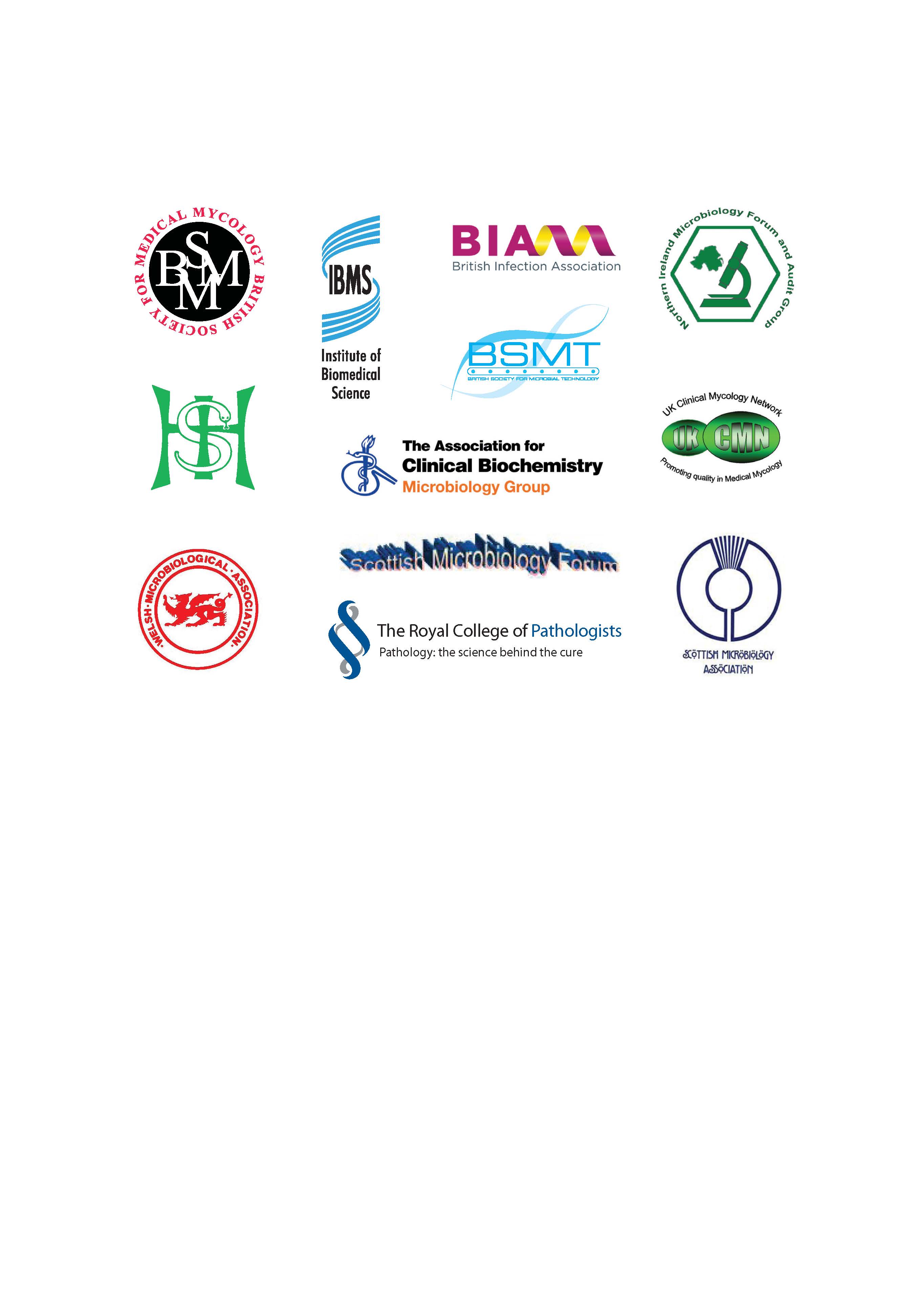 UK Standards for Microbiology Investigations: StatusUsers of SMIsThree groups of users have been identified for whom SMIs are especially relevant:SMIs are primarily intended as a general resource for practising professionals in the field operating in the field of laboratory medicine in the UK. Specialist advice should be obtained where necessary.SMIs provide clinicians with information about the standard of laboratory services they should expect for the investigation of infection in their patients and the documents provide information that aids the electronic ordering of appropriate tests from hospital wards.SMIs also provide commissioners of healthcare services with the standard of microbiology investigations they should be seeking as part of the clinical and public health care package for their population. Background to SMIsSMIs comprise a collection of recommended algorithms and procedures covering all stages of the investigative process in microbiology from the pre-analytical (clinical syndrome) stage to the analytical (laboratory testing) and post analytical (result interpretation and reporting) stages.Syndromic algorithms are supported by more detailed documents containing advice on the investigation of specific diseases and infections. Guidance notes cover the clinical background, differential diagnosis, and appropriate investigation of particular clinical conditions. Quality guidance notes describe essential laboratory methodologies which underpin quality, for example assay validation, quality assurance, and understanding uncertainty of measurement.Standardisation of the diagnostic process through the application of SMIs helps to assure the equivalence of investigation strategies in different laboratories across the UK and is essential for public health interventions, surveillance, and research and development activities. SMIs align advice on testing strategies with the UK diagnostic and public health agendas.Involvement of Professional OrganisationsThe development of SMIs is undertaken within PHE in partnership with the NHS, Public Health Wales and with professional organisations.The list of participating organisations may be found at http://www.hpa.org.uk/SMI/Partnerships. Inclusion of an organisation’s logo in an SMI implies support for the objectives and process of preparing SMIs. Representatives of professional organisations are members of the steering committee and working groups which develop SMIs, although the views of participants are not necessarily those of the entire organisation they represent.SMIs are developed, reviewed and updated through a wide consultation process. The resulting documents reflect the majority view of contributors. SMIs are freely available to view at http://www.hpa.org.uk/SMI as controlled documents in Adobe PDF format. Quality AssuranceThe process for the development of SMIs is certified to ISO 9001:2008. NHS Evidence has accredited the process used by PHE to produce SMIs. Accreditation is valid for three years from July 2011. The accreditation is applicable to all guidance produced since October 2009 using the processes described in PHE’s Standard Operating Procedure SW3026 (2009) version 6.SMIs represent a good standard of practice to which all clinical and public health microbiology laboratories in the UK are expected to work. SMIs are well referenced and represent neither minimum standards of practice nor the highest level of complex laboratory investigation possible. In using SMIs, laboratories should take account of local requirements and undertake additional investigations where appropriate. SMIs help laboratories to meet accreditation requirements by promoting high quality practices which are auditable. SMIs also provide a reference point for method development. SMIs should be used in conjunction with other SMIs.UK microbiology laboratories that do not use SMIs should be able to demonstrate at least equivalence in their testing methodologies.The performance of SMIs depends on well trained staff and the quality of reagents and equipment used. Laboratories should ensure that all commercial and in-house tests have been validated and shown to be fit for purpose. Laboratories should participate in external quality assessment schemes and undertake relevant internal quality control procedures. Whilst every care has been taken in the preparation of SMIs, PHE, its successor organisation(s) and any supporting organisation, shall, to the greatest extent possible under any applicable law, exclude liability for all losses, costs, claims, damages or expenses arising out of or connected with the use of an SMI or any information contained therein. If alterations are made to an SMI, it must be made clear where and by whom such changes have been made. SMIs are the copyright of PHE which should be acknowledged where appropriate.Microbial taxonomy is up to date at the time of full review.Equality and Information GovernanceAn Equality Impact Assessment on SMIs is available at http://www.hpa.org.uk/SMI.PHE is a Caldicott compliant organisation. It seeks to take every possible precaution to prevent unauthorised disclosure of patient details and to ensure that patient-related records are kept under secure conditions. Suggested Citation for this Document:Public Health England. (YYYY <tab+enter>) X and V Factor Test. UK Standards for Microbiology Investigations. TP 38 Issue xxx. www.hpa.org.uk/SMI/pdf.ContentsAcknowledgments	2UK Standards for Microbiology Investigations: Status	3Amendment Table	6Scope of Document	7Introduction	7Technical Information/Limitations	71	Safety Considerations	82	Reagents and Equipment	83	Quality Control Organisms	84	Procedure and Results	9Appendix: X and V Factor Test Flowchart	11References	12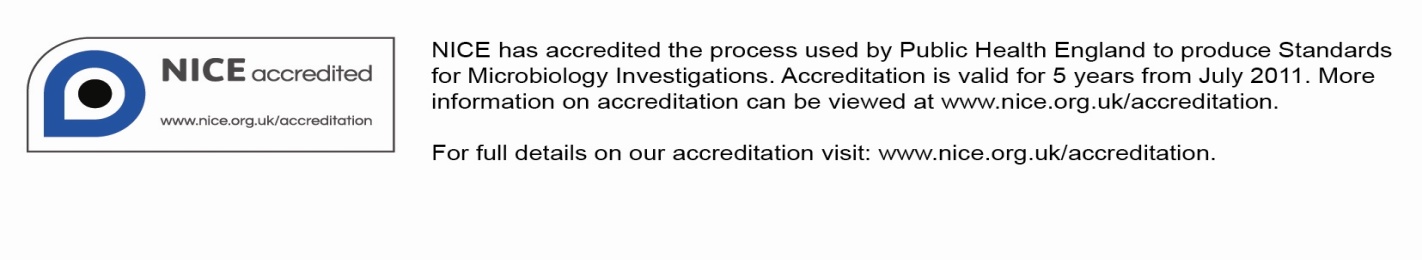 Amendment TableEach SMI method has an individual record of amendments. The current amendments are listed on this page. The amendment history is available from standards@phe.gov.uk.New or revised documents should be controlled within the laboratory in accordance with the local quality management system.Scope of Document This UK Standard for Microbiology Investigation (SMI) describes the differentiation of Haemophilus species by the X and V test. Because similarities exist in growth factor requirements of Haemophilus species, it is not recommended that this procedure be the sole criterion for species identification.IntroductionSpecies of the genus Haemophilus require either or both of two factors X and V for growth and can be used to differentiate the species. Both factors are present in blood.X factor comprises protoporphyrin IX, also called haemin or other iron-containing porphyrins. These are required for growth because X-dependent strains are unable to convert d-aminolaevulinic acid to protoporphyrin. They are heat stable.V factor comprises nicotinamide adenine dinucleotide (NAD) or nicotinamide adenine dinucleotide phosphate (NADP). They are heat labile1.The factors are incorporated in filter paper discs which are placed on a blood free medium previously inoculated with the organism under test. After incubation, the presence or absence of growth around the discs is recorded. The presence of growth around the disc but not elsewhere on the place indicates a requirement for that particular factor.Technical Information/LimitationsErroneous resultsV factor diffuses more readily than X factor. If the discs are placed too close together, V factor may diffuse towards the X factor disc, leading to growth apparently due to X factor rather than V.Commercial Identification KitsCommercial manufacturers of X and V discs do not specify the concentration of the factors. Acceptance of a batch of discs must be based on an ‘in use’ performance test with a range of Haemophilus species rather than an assay of content.Each batch or shipment of XV Factor discs should be checked with a positive control, and the X Factor and V Factor discs are tested with both known positive and negative controls before routine use in the laboratory to ensure quality control.Agar MediaCare must be taken to avoid carryover of blood from the medium when ‘picking’ colonies, which will lead to erroneous results.No nutrient agar is entirely deficient in X factor and the disc test may be erroneous in up to 20% of cases, usually identifying Haemophilus influenzae as Haemophilus parainfluenzae.More accurate results are obtained with the porphyrin synthesis test (TP 29 – Porphyrin test).The swab used for setting up the plate for X and V factors can also be used for setting up antibiotic plates as long as the X and V factors are set up first.1	Safety Considerations2-10Haemophilus influenzae is a Hazard Group 2 organism, and, and in some cases the nature of the work may dictate full Containment Level 3 conditions. All laboratories should handle specimens as if potentially high risk. H. influenzae can cause serious invasive disease, especially in young children. Invasive disease is usually caused by encapsulated strains of the organism. Vaccination against influenza is available; guidance is given in the DH Green Book11. Influenza vaccination is recommended for healthcare workers directly involved in patient care, who should be offered influenza immunisation on an annual basis.Laboratory acquired infections have been reported12. The organism infects primarily by the respiratory route (inhalation), autoinoculation or ingestion in laboratory workers13. Laboratory procedures that give rise to infectious aerosols must be conducted in a microbiological safety cabinet. For the urease test, a urea slope is considered safer than a liquid medium. The use of needles, syringes, or other sharp objects should be strictly limited and eye protection must be used where there is a known or potential risk of exposure to splashes.Refer to current guidance on the safe handling of all organisms and reagents documented in this SMI.The above guidance should be supplemented with local COSHH and risk assessments.Compliance with postal and transport regulations is essential.2	Reagents and EquipmentDiscrete bacterial colonies growing on solid medium.Normal saline or Distilled waterSterile swabsTest agar plate - Blood agar/Nutrient agar base as recommended by manufacturers’ instructionsCommercially available discs impregnated with X, V and XV factors.Bacteriological straight wire/loop (preferably nichrome) or disposable alternative.3	Quality Control Organisms X and V factor Haemophilus influenzae 		NCTC 11931.V factor only Haemophilus parainfluenzae 		NCTC 10665.X factor onlyHaemophilus haemoglobinophilus     NCTC  8540Note: These strains have not been validated by NCTC to give this result.4	Procedure and Results 4.1	X and V Factor Test Method1,14Make a light suspension of the test organism by touching one or more morphologically similar colonies with a straight wire and emulsifying in normal saline or distilled waterSoak a swab in the suspension and spread evenly across the entire surface of a test agar plate. This allows for maximum growthAllow a few minutes for agar surface to dryPlace X, V and XV discs on the agar surface in area of inoculum. Ensure the discs are a minimum of 1cm apart in an equilateral triangle configuration (to prevent diffusion from the discs giving false results) or follow manufacturer’s instructionsGently press down on discs so that they adhere to agar surfaceIncubate in 3-5% CO2 at 35-37°C overnightExamine the plates in a good light source for growth around the discs and interpret the test agar plates according to the table below
H. influenzae 		             H. parainfluenzae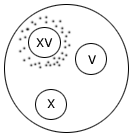 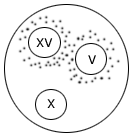 (Growth around XV disc only)            (Growth around V and XV discs)InterpretationOrganisms that require only X Factor will grow only in the area of the X and XV Factor discs. Organisms that require only V Factor will grow only in the areas of the V and the XV Factor discs. If both X and V Factors are required, the organism will grow only in the area of the XV Factor disc. Below is a summary of X, V and XV Factor results.Appendix: X and V Factor Test FlowchartThe flowchart is for guidance only.References1. 	MacFaddin JF. X and V Factors. Biochemical Tests for Identification of Medical Bacteria. 3rd ed.  Philadelphia: Lippincott Williams and Wilkins; 2000. p. 451-3.2. 	Advisory Committee on Dangerous Pathogens. The Approved List of Biological Agents. Health and Safety Executive. 2013. p. 1-323. 	Advisory Committee on Dangerous Pathogens. Infections at work: Controlling the risks. Her Majesty's Stationery Office. 2003.4. 	Advisory Committee on Dangerous Pathogens. Biological agents: Managing the risks in laboratories and healthcare premises. Health and Safety Executive. 2005.5. 	Health and Safety Executive. Control of Substances Hazardous to Health Regulations. The Control of Substances Hazardous to Health Regulations 2002. 5th ed.  HSE Books; 2002.6. 	Health and Safety Executive. Five Steps to Risk Assessment: A Step by Step Guide to a Safer and Healthier Workplace. HSE Books.  2002. 7. 	Health and Safety Executive. A Guide to Risk Assessment Requirements: Common Provisions in Health and Safety Law. HSE Books.  2002. 8. 	British Standards Institution (BSI). BS EN12469 - Biotechnology - performance criteria for microbiological safety cabinets. 2000.9. 	Health Services Advisory Committee. Safe Working and the Prevention of Infection in Clinical Laboratories and Similar Facilities. HSE Books. 2003.10. 	Department for transport. Transport of Infectious Substances, 2011 Revision 5.  2011. 11. 	Salisbury D, Ramsay M, Noakes K, editors. Immunisation against infectious disease 2006 - The Green Book. Updated 17 July 2013. 3rd ed. Great Britain: The Stationery Office; 2013. p. 1-51412. 	Collins CH, Kennedy.D.A. Laboratory acquired infections. In: Woburn MA, editor. Laboratory acquired infection: History, incidence, causes and prevention. 4 ed.  1999. p. 1-37.13. 	Jacobson JT, Orlob RB, Clayton JL. Infections acquired in cinical laboratories in Utah. Journal of Clinical Microbiology 1985;21:486-9.14. 	Jones AM. Haemophilus influenzae and H. parainfluenzae: the influence of media and CO2 on differentiation using X, V and XV discs. Med Lab Sci 1982;39:189-91.Amendment No/Date.7/dd.mm.yy <tab+enter>Issue no. discarded.2.4Insert Issue no.xxxSection(s) involved.Amendment.Amendment No/Date.6/21.10.11Issue no. discarded.2.3Insert Issue no.2.4Section(s) involved.Amendment.Whole document.Document presented in a new format.References.Some references updated.Haemophilus species                       Growth around discs                       Growth around discs                       Growth around discsHaemophilus speciesXVXVH. influenzae--+H. parainfluenzae-++H. haemoglobinophilus+-+H. aegyptius*--+H. haemolyticus--+H. pittmaniae-++H. parahaemolyticus-++H. paraphrohaemolyticus-++H. ducreyi+-+H.  sputorum-++*H. aegyptius is indistinguishable from H. influenzae biotype III in normal laboratory tests.Adapted from MacFaddin1*H. aegyptius is indistinguishable from H. influenzae biotype III in normal laboratory tests.Adapted from MacFaddin1*H. aegyptius is indistinguishable from H. influenzae biotype III in normal laboratory tests.Adapted from MacFaddin1*H. aegyptius is indistinguishable from H. influenzae biotype III in normal laboratory tests.Adapted from MacFaddin1